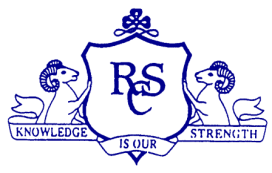 Work Placement Summary SheetStep 1: Sections A, B and C to be completed by the school, in consultation with the student and a signed version forwarded to the host employer. Step 2: Sections D and E are then to be completed by the host employer signed and returned to the school contact person directly or via the student. The host employer should retain a completed version for their records.Please confirm that the following documents have been provided to the host employer: Host Employers Guidance Leaflet	                                    State Indemnity Confirmation Statement    (Not applicable for PLC students)				(See www.ramsgrangecommunityschool.ie)Student DetailsParent/Guardian DetailsStudents name:Parent/Guardian name:Student addressParent/Guardian address:Parent/Guardian contact number:Age:Parent/Guardian work number:Date of Birth:Student has personal accident cover:Please disclose relevant student medical conditions that may affect the safety and health of the student while on placement:Please disclose relevant student medical conditions that may affect the safety and health of the student while on placement:Programme:   LCA  (Each Wednesday)          TY  (Each Tuesday)            LCVP  (Full Week)            Other      Programme:   LCA  (Each Wednesday)          TY  (Each Tuesday)            LCVP  (Full Week)            Other      Start date of placement: ____________________                        End date of placement: _________________________Start date of placement: ____________________                        End date of placement: _________________________Please note: it is the responsibility of the student to check with the employer if they need to undergo Garda Vetting – if so the student must arrange to have this done through the Employer. This applies to all students 16yrs and over wishing to work with children/vulnerable adults (eg: Pre school or primary school or Daycare centre/nursing home).Please note: it is the responsibility of the student to check with the employer if they need to undergo Garda Vetting – if so the student must arrange to have this done through the Employer. This applies to all students 16yrs and over wishing to work with children/vulnerable adults (eg: Pre school or primary school or Daycare centre/nursing home).School DetailsSchool DetailsSchool name: Ramsgrange Community SchoolSchool phone number: 051 389211School address: Ramsgrange, New Ross, Co. WexfordSchool email: ramsgrange@eircom.net Contact Person work email:louise.walsh@ramsgrangecommunityschool.ieContact person name: Ms L Walsh (TY/LCA/LCVP) Contact person work phone number: 051 389211School insurance details State Indemnity Confirmation Statement is also available on school website www.ramsgrangecommunityschool.ieState indemnifiedHost Employer Details (to be completed by Host Employer)Host Employer Details (to be completed by Host Employer)Host employer/business name:Host employer phone number:Host employer/business address:Contact person name:Host employer/business address:Contact person role:Host employer/business address:Contact person phone number:Host employer/business address:Contact person email:Host employer insurance details:Please tick as appropriate:The host employer has Employers liability cover in place       andPublic liability cover in place            (The school may request copies of such insurance documentation)Please be advised that students are not covered by the State Indemnity policy in certain circumstances in relation to horses (eg: riding horses, working in a stable with horses etc) or in relation to boats (eg: working on a boat on dry dock or on the water  etc) or in relation to working above certain heights, working with certain machinery. For full details of exemptions/restrictions please contact the school asap. Please ensure students are advised on required PPE for this placement and also provided with training in relation to Covid protocols. Please be advised that students are not covered by the State Indemnity policy in certain circumstances in relation to horses (eg: riding horses, working in a stable with horses etc) or in relation to boats (eg: working on a boat on dry dock or on the water  etc) or in relation to working above certain heights, working with certain machinery. For full details of exemptions/restrictions please contact the school asap. Please ensure students are advised on required PPE for this placement and also provided with training in relation to Covid protocols. Placement Details(to be completed by Host Employer)Placement Details(to be completed by Host Employer)Placement Programme: :   LCA  (Each Wed)     TY  (Each Tuesday)     LCVP  (Full Week)                 Other Placement Programme: :   LCA  (Each Wed)     TY  (Each Tuesday)     LCVP  (Full Week)                 Other Type of Business (eg: Retail/Horticulture/Education):Student Hours of work:   Start time ___________ Finish Time____________Will Hours of work vary from time to time? Yes   No Description of tasks to be performed:Description of tasks to be performed:Special Information: (eg: PPE required, dress code, safety equipment required, days organisation is closed)Special Information: (eg: PPE required, dress code, safety equipment required, days organisation is closed)Is Garda Vetting Required      Yes                             No      Is Garda Vetting Required      Yes                             No      Signed by Student :__________________________        Date:                          _________________________Signed by Parent/Guardian_______________________    Date:                                        ______________________Signed by School:__________________________        Date:                       _________________Signed by Employer:_______________ __________   Date:                            _________________________